文部科学省　大学改革推進等補助金（大学改革推進事業）課題解決型高度医療人材養成プログラム「国内初の、肝臓移植を担う高度医療人養成プロジェクト(SNUC-LT)」第5回（平成28年度第1回）脳死下肝臓摘出術シミュレーション実習日　　　時　：平成28年12月23日（金曜日）　午前10時30分～午後5時場　　　所　：神戸医療機器開発センター(MEDDEC)	　　　　〒650-0047 神戸市中央区港島南町7-1-16TEL: 078-306-1162/FAX: 078-306-1163交通アクセス：ポートライナー「京コンピュータ前駅」下車、徒歩約5分対　象　者　：SNUC-LT第３期外科履修生を中心に　　　　　　　（１期生、２期生の参加ももちろんOKです。）講　　　師　：八木真太郎　先生（京都大学肝胆膵・移植外科）　　　　　　　飯田　拓　先生（京都府立医科大学移植・一般外科）実 習 内 容 ：午前10時30分集合　八木真太郎先生（京都大学肝胆膵・移植外科）より　　　　　　　講義（この講義の間に早めの昼食をご用意いたします。）	　　　　　　　その後より実習開始、午後5時終了予定手術台2台を用いて、前半・後半にわけ、計4回の脳死下肝臓摘出術シミュレーションを行います。各外科履修生の方に必ず一回、術者として執刀して頂きます。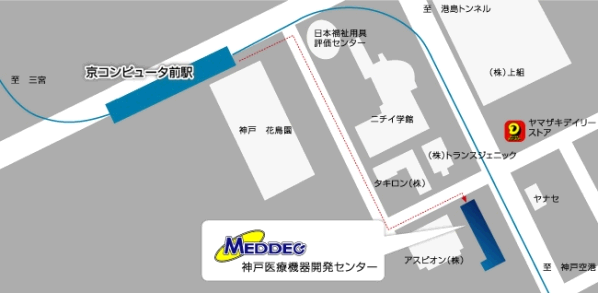 		　　　　　　　　　　　　　熊本大学小児外科・移植外科　山本　栄和